Муниципальное бюджетное общеобразовательное учреждение«Средняя общеобразовательная школа № 1»(МБОУ «СОШ № 1») ПРИНЯТО                                                                                                           УТВЕРЖДЕНО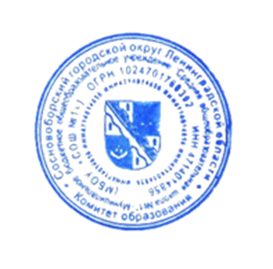  педагогическим советом                                                                                     приказом  № 95,  Протокол № 8 от 29.05.2023 г.                                                                           от 30.05.2023 г. ПОЛОЖЕНИЕОБ УСТАНОВЛЕНИИ ТРЕБОВАНИЙК ОДЕЖДЕ ОБУЧАЮЩИХСЯСосновоборский городской округ Ленинградской области2023Общие положения1.1.  Настоящее Положение разработано в соответствии  с п.18 ч.1 ст.28  Федерального закона от 29 декабря 2012 года № 273 - ФЗ   «Об образовании в Российской Федерации»,  письмом Министерства образования и науки Российской Федерации от 28 марта 2013 года     № ДЛ-65/08 «Об установлении требований к одежде обучающихся»  и устанавливает  требования к одежде обучающихся 1 – 11 классов в муниципальном бюджетном общеобразовательном учреждении «Средняя общеобразовательная школа № 1» (далее – учреждение).1.2. Настоящее Положение является локальным актом школы и обязательно для выполнения педагогическими работниками, учащимися и их родителями (законными представителями).Функции одежды обучающихсяОбеспечение обучающихся удобной и эстетичной одеждой в повседневной школьной жизни.Устранения признаков социального, имущественного и религиозного различия между учащимися.Предупреждение возникновения у обучающихся психологического дискомфорта перед сверстниками.Укрепление общего имиджа учреждения, формирования школьной идентичности.3. Основные требования к одежде обучающихся3.1. В учреждении устанавливаются следующие виды одежды обучающихся:повседневная одежда;парадная одежда;спортивная одежда.3.2. Повседневная одежда для обучающихся включает:1) для мальчиков и юношей – брюки классического покроя, пиджак серого цвета или жилет  серого цвета, однотонная сорочка, аксессуары (галстук, поясной ремень) и эмблема школы.2) для девочек и девушек – юбка или сарафан серых цветов, жилет серого цвета, непрозрачная однотонная блузка.3.3. Парадная одежда используется учащимися в дни проведения праздников и торжественных мероприятий.Для мальчиков и юношей парадная одежда состоит из повседневной школьной одежды, дополненной светлой сорочкой или праздничным аксессуаром.Для девочек и девушек парадная одежда состоит из повседневной школьной одежды, дополненной светлой блузкой или праздничным аксессуаром.3.4.  Спортивная одежда обучающихся включает футболку (белого цвета), спортивные шорты или спортивные брюки (черного цвета), спортивный костюм, кеды или кроссовки. Спортивная одежда используется учащимися на занятиях физической культурой и спортом.3.5. Одежда обучающихся должна соответствовать погоде и месту проведения учебных занятий, температурному режиму в помещении.В холодное время года допускается ношение учащимися джемперов, свитеров и пуловеров сочетающейся цветовой гаммы.3.6. Одежда обучающихся может иметь отличительные знаки класса, параллели классов, школы: эмблемы, нашивки, значки, галстуки.3.7. Учащимся не рекомендуется ношение в учреждении одежды, обуви и аксессуаров с травмирующей фурнитурой, символикой асоциальных неформальных молодежных объединений, а также пропагандирующих психоактивные вещества и противоправное поведение.3.8. Решение о введении требований к одежде для обучающихся учреждения принимается всеми участниками образовательного процесса с учетом материальных затрат малообеспеченных и многодетных семей.3.9. Одежда обучающихся общеобразовательных организаций должны соответствовать общепринятым нормам делового стиля и носить светский характер.4.  Права и обязанности участников образовательного процесса    4.1. Учащиеся обязаны соблюдать основные требования к одежде в учреждении в соответствии с Положением.    4.2.  Родители (законные представители) несовершеннолетних обучающихся обязаны:-   приобрести одежду обучающегося до начала нового учебного года;- следить за состоянием одежды своего ребенка в школе в соответствии с требованиями Положения;4.3. Родители (законные представители) имеют право обсуждать на родительских комитетах класса и школы вопросы, имеющие отношение к одежде обучающихся, выносить предложения в отношении одежды обучающихся в коллегиальные органы управления учреждением.4.4. Классный руководитель 1 – 11 классов обязан:- осуществлять контроль за одеждой обучающихся своего класса;- своевременно ставить родителей (законных представителей) несовершеннолетних обучающихся в известность о факте нарушений требований к одежде обучающихся.5. Заключительные положения5.1. Положение принято с учетом мнения ученического совета, общешкольного родительского комитета (законных представителей), работников учреждения. 5.2. Настоящее Положение может изменяться и дополняться в связи с вступивших в силу новых нормативных документов. Изменения в Положение могут быть внесены только с учетом мнения ученического совета, общешкольного родительского комитета (законных представителей), работников учреждения.